ANÁLISE COMPETITIVA DE PEQUENAS EMPRESAS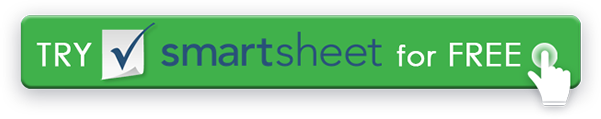 CONCORRENTE 1CONCORRENTE 2CONCORRENTE 3RESUMOdescrever o que você já sabe sobre seus concorrentesAgora faça a pesquisa para adicionar mais detalhes aos seguintes atributos.Agora faça a pesquisa para adicionar mais detalhes aos seguintes atributos.Agora faça a pesquisa para adicionar mais detalhes aos seguintes atributos.Agora faça a pesquisa para adicionar mais detalhes aos seguintes atributos.CLIENTES-ALVOPREÇOS DE PRODUTOS 
OU SERVIÇOSESTRATÉGIA GERAL DE MARKETINGESTRATÉGIA DE MARKETING ONLINEPONTOS FORTESFRAQUEZASVANTAGEM COMPETITIVADISCLAIMERQuaisquer artigos, modelos ou informações fornecidas pelo Smartsheet no site são apenas para referência. Embora nos esforcemos para manter as informações atualizadas e corretas, não fazemos representações ou garantias de qualquer tipo, expressas ou implícitas, sobre a completude, precisão, confiabilidade, adequação ou disponibilidade em relação ao site ou às informações, artigos, modelos ou gráficos relacionados contidos no site. Qualquer dependência que você colocar em tais informações é, portanto, estritamente por sua conta e risco.